VE Coordinators’ Meeting Wednesday, April 6, 2016, 1:00PM – 3:00PMMartin Luther King Jr. CampusAgendaWelcome Instructional and OperationalVirtual EnterprisesYouth Business SummitNational Business Plan Competition-Sunday, April 17-LIU BrooklynNational Human Resources Competition- Sunday, April 17-LIU BrooklynGlobal Business Challenge – Monday, April 18-UFTTrade Fair Booth Setup – Monday, April 18, 1pm – 7pm69th Regiment Armory on Lexington Ave between 25th & 26th StreetsNYC Trade Fair – Tuesday, April 19, 9am – 3pmOpening Ceremony begins promptly at 9am, awards ceremony at 2pmCompetitions: Website & Catalog (Online)  Best Booth & Salesmanship (Trade Show)Trade Fair Do’s & Don’tsTrade Fair Payment ProceduresStock Market Game  & InVest Write offered through SIFMAEntrepreneurship  Stock Market Game-Last Day to Trade Friday, May 6 InVest Write-Last Day to Submit Essay-Wednesday, April 13, 2016Practice Enterprise Business Challenge-Tuesday, May 24 at Microsoft, 8:30am-3:30pmSIBIL Workshops: Wednesday, May 4 & Thursday, May 5 at SIBIL, 3:30pm-5:30pmPrep Workshops:  Tuesday, May 10 & Thursday, May 12 at MLKHS, 3:30pm-5:30pm Job Explorer:  My Dream JobComputer ApplicationsBusiness & Financial Math using Excel Business CommunicationsFinancial Statement Preparation Working SessionFinancial Data Form due by 5/25 for feedbackFinancial Statement Preparation WorkshopsBring the following documents-payroll register, sales journal, purchases journal, asset log, most recent financial statementsSubmit financial statements using the Firm Financial Data Form (Jotform)Income StatementCash BudgetBalance SheetAll statements audited to determine “Certified” statusNYC Annual Report due by 6/3VE National Annual Report Competition-May 1-June 3Firm ReportWBL UpdateSIF Application due Friday, April 15, 2016American Portfolios-Application & Resume Deadline –Friday, April 8Fellowship UpdateFellowship Application Available in AprilNOCTI & End of Year TestingNOCTI Code 7975 (www.nocti.org)Must administer both written assessment (90 multiple choice) and performance assessment (Employment Application Process & Annual Personal Budget)Send NOCTI results to VE as a PDF by Friday, June 24NOCTI for college credit (www.nocti.org/nccrs.cfm)VE  testing period is 5/23–6/13Tests available:     VEI Post-Test:  www.learningexpresshub.com/virtualenterprises/home Economics EntrepreneurshipSummer InitiativesJune 9th, 2016-PD WorkshopContent TBDVEI Teacher Conference- July 11-14-LIU Post, Brookville, NYRegistration on the VE websiteVEI Student Bootcamp- July 11-15-LIU Post-Brookville, NYRegistration on the VE websiteQuestions & Concerns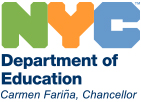 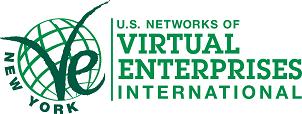 Martin Luther King, Jr., HS Campus    122 Amsterdam Avenue – Room 251     New York, NY 10023 P: 212-769-2710     F: 212-799-7528     www.veinternational.org/nyDateEventTimeLocationApril 17National Business Plan Competition9:00amLIU BrooklynApril 18Global Business Challenge9:00amUFTApril 18International Trade Show-Setup1:00pm-7:00pm69th Regiment ArmoryApril 19International Trade Show9:00am69th Regiment ArmoryMay (TBD)Spring Executive MeetingTBDTBDMay 1-June 3Online VE National Annual Report CompetitionN/AVE WebsiteMay 4 & May 5SIBIL Workshops3:30pm-5:30pmSIBILMay 10 & May 12PEBC-Prep Workshops3:30pm-5:30pmMartin L. King HSMay 17 & May 19Firm Statement Preparation Workshops3:30pm-5:30pmMartin L. King HSMay 24 Entrepreneurship Classes-Practice Enterprise Business Challenge 8:30am-3:30pmMicrosoftMay 25Firm Financial Data Form & Corporate Tax Form (1120)Close of BusinessJotformMay 23-June 13Testing Period (VE Post Exam, NOCTI, Economics, Entrepreneurship)N/AN/AJune 3NYC Annual ReportClose of BusinessJotformJuly 11-14LIU Summer Teacher ConferenceInfo. posted on the VE websiteLIU Post-BrookvilleJuly 11-15LIU Student Boot CampInfo. will be posted on the VE websiteLIU Post-Brookville